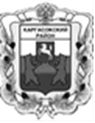 МУНИЦИПАЛЬНОЕ ОБРАЗОВАНИЕ «Каргасокский район»ТОМСКАЯ ОБЛАСТЬДУМА КАРГАСОКСКОГО РАЙОНА	Рассмотрев протокол № 4 от 03.11.2021г. заседания счетной комиссии об избрании заместителя Председателя Думы Каргасокского района шестого созыва,Дума Каргасокского района РЕШИЛА:	      И.В. Кирин Глава Каргасокского района							А.П. АщеуловРЕШЕНИЕРЕШЕНИЕРЕШЕНИЕ03.11.2021             № 91с. Каргасокс. КаргасокО протоколе № 4 заседания счетной комиссии об избрании  заместителя Председателя Думы Каргасокского района шестого созыва          1. Утвердить протокол № 4 от 03.11.2021г. заседания счетной комиссии об избрании заместителя Председателя Думы Каргасокского района шестого созыва.         2. В соответствии с Регламентом Думы Каргасокского района провести второй тур голосования по избранию заместителя Председателя Думы Каргасокского района шестого созыва. Председатель Думы  Каргасокского   района                                                                                                                    